Al Dirigente Scolastico   Richiesta di partecipazione alla sperimentazione didattica studente-atleta di alto livello per l’a.s. 2021/22Il/La sottoscritto/a _____________________________________ studente maggiorenne/ genitore dello studente minorenne_________________________________ frequentante la classe_______sez.________  CHIEDEin attuazione del D.M.n. 279 del 10/04/2018,  -studente maggiorenne  di essere ammesso a prendere parte al programma sperimentale rivolto al supporto dei percorsi scolastici degli studenti-atleti di alto livello;  studente minorenne : che la/il propria/o figlia/o______________________________________ sia ammesso/a a prendere parte al programma sperimentale rivolto al supporto dei percorsi scolastici degli studenti-atleti di alto livello.  Allo scopo allega:  Certificazione attestante i requisiti di ammissione rilasciata dalla Lega o Federazione Sportiva di riferimento;  Comunicazione del nome del tutor sportivo:Cognome e nome      ____________________________________e-mail                        ____________________________________numero di telefono:   ____________________________________Data____________________                                   Firma studente_________________________________ Firma genitori  (obbligatorie se lo studente è minorenne)  _______________________________________                  _____________________________________Inviare all’indirizzo di posta elettronica msis01800l@istruzione.it entro il 22.11.2021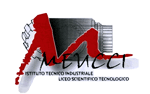 ISTITUTO ISTRUZIONE SUPERIORE  “ANTONIO MEUCCI”                                Via Marina Vecchia, 230   54100 MASSA  (MS)Tel. 0585  252708 - fax 0585 251012   C.F. 80002760454 – Codice Univoco UFFET5 www.meuccimassa.gov.it   msis01800l@pec.istruzione.it – msis01800l@istruzione.it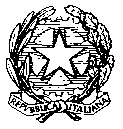 